Отсутствие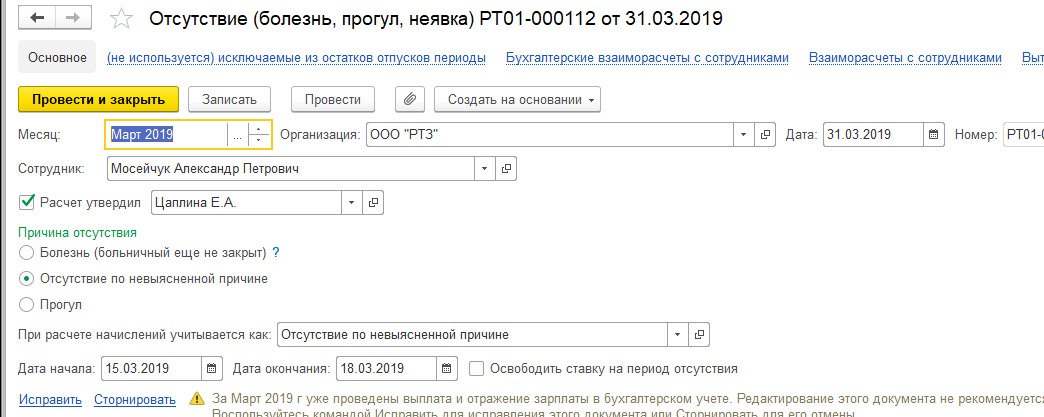 БольничныйНет начисления за счет работодателя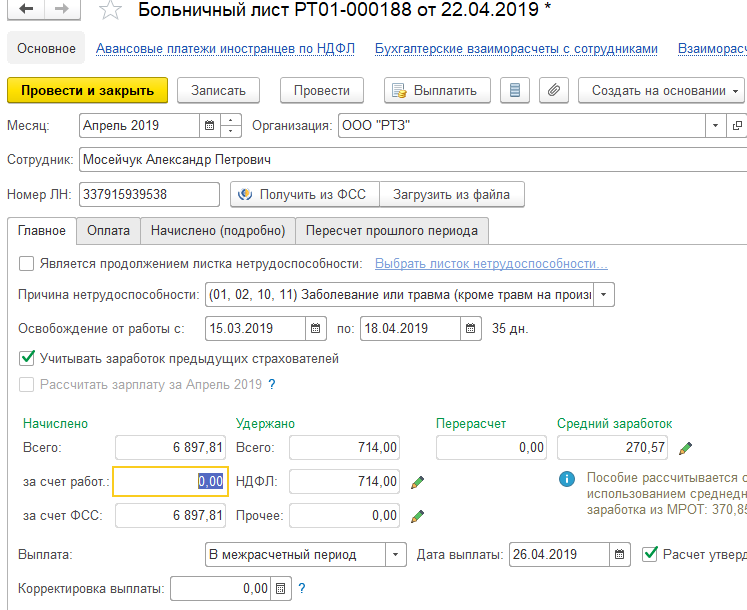 Вытеснение неявки в Пересчет есть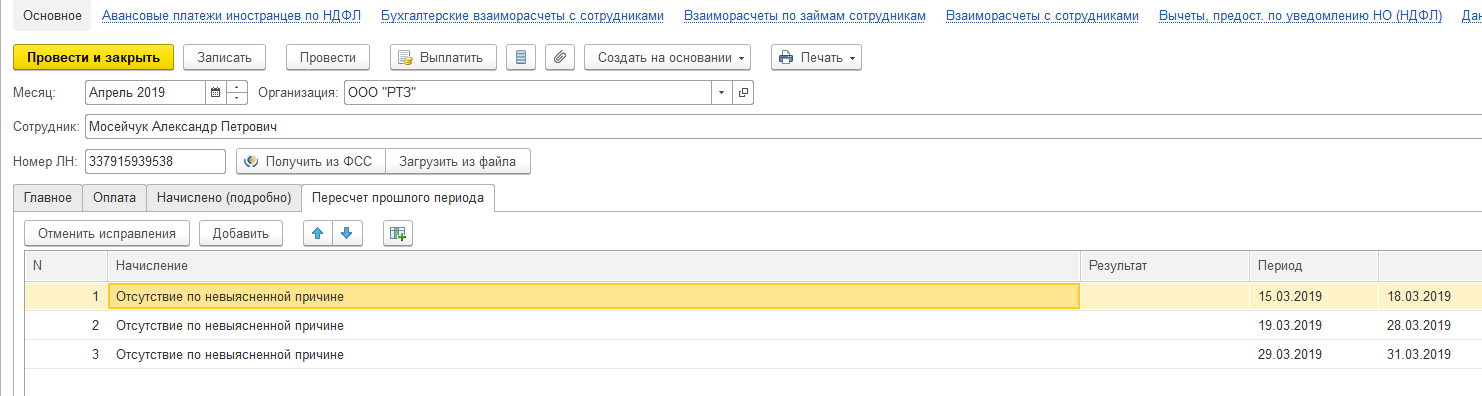 